       КАРАР                                                                   РЕШЕНИЕ  «О  передвижении средств бюджета сельского поселения Зириклинский сельсовет муниципального района Шаранский район Республики Башкортостан на 2013 год».                 Принимая во внимание выступление главы сельского поселения Игдеева Р С ,в связи  необходимостью средств на оплату услуг специалиста по обновлению программы электронной передачи налоговых отчетов, монтажа пожарной сигнализации в здании сельского поселения по предписанию пожарного инспектора, доплаты за ОСАГО транспортных средств ,приобретению цветов-корзин для возложения к памятникам на День Победы, платы за загрязнение окружающей среды произвести передвижку  бюджетных средств на следующие расходы ;                          ИТОГО                                                                                                               0(приложения 1,2) Глава сельского поселения Зириклинский сельсовет -                                                                            Р С Игдеев. С.Зириклы  №  276От 06 мая 2013 годаПриложение 1к решению Совета сельского поселенияЗириклинский сельсовет муниципального района Шаранский район Республики Башкортостан от 06 мая 2013 года №       276Распределение бюджетных ассигнованийсельского поселения  Зириклинский сельсовет муниципального района Шаранский район  Республики Башкортостан   на 2013 год по разделам, подразделам классификации расходов бюджетов                                                                                                                                          (в рублях) Глава сельского поселенияЗириклинский сельсоветмуниципального районаШаранский районРеспублики Башкортостан:                                                                    Игдеев Р СПриложение 2к решению Совета сельского поселения Зириклинский сельсовет муниципальногорайона Шаранский район РеспубликиБашкортостан от 06 мая 2013 года№ 267Ведомственная структура расходов бюджета сельского поселения Зириклинский сельсовеи муниципального района Шаранский район Республики Башкортостан на 2013 год                                                                                                                                  (в рублях)Глава сельского поселенияЗириклинский сельсоветмуниципального районаШаранский районРеспублики Башкортостан:                                                                    Игдеев Р СБашкортостан РеспубликаһыШаран районымуниципаль районыЕрекле ауыл Советыауыл биләмәһеЕрекле ауылы, тел.(34769) 2-54-46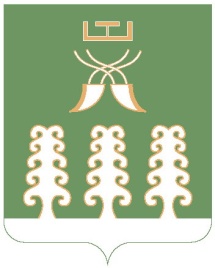 Республика БашкортостанМуниципальный районШаранский районСовет сельского поселенияЗириклинский сельсоветс. Зириклы,  тел.(34769) 2-54-46Итого\0503\791\600100\244\223.6\ФЗ131-03_98\\РП-А-2800\3-00-000-000\0 \ -43319,62\0104\791\0020400\242\226.10\ФЗ131-03_98\\РП-А-0100\3-00-000-000\0 \1400,00\0104\791\0020400\244\226.4\ФЗ131-03_98\\РП-А-0100\3-00-000-000\0 \31117,12\0104\791\0020400\244\226.6\ФЗ131-03_98\\РП-А-0100\3-00-000-000\0 \202,50\0104\791\0020400\852\290.8\ФЗ131-03_98\\РП-А-0100\3-00-000-000\0 \5100,00\0104\791\0020400\852\290.1.2\ФЗ131-03_98\\РП-А-0100\3-00-000-000\01500,00\0104\791\0020400\852\290.1.3\ФЗ131-03_98\\РП-А-0100\3-00-000-000\0 \ 4000,00Наименование показателяРзПрсумма125ВСЕГО      0Общегосударственные вопросы010043319,62Функционирование Правительства Российской Федерации, высших исполнительных органов государственной власти субъектов Российской Федерации, местных администраций010443319,62Жилищно-коммунальное хозяйство0500-43319,62Благоустройство0503-43319,62Наименование показателяВед-воРзПрЦсрВрсумма123456ВСЕГО      0Администрация 7910Общегосударственные вопросы791010043319,62Функционирование Правительства Российской Федерации, высших исполнительных органов государственной власти субъектов Российской Федерации, местных администраций791010443319,62Руководство и управление в сфере установленных функций органов  местного самоуправления7910104002000043319,62Центральный аппарат7910104002040043319,62Закупка товаров, работ и услуг для муниципальных нужд7910104002040020032719,62Иные закупки товаров, работ и услуг для муниципальных нужд7910104002040024032719,62Закупка товаров, работ, услуг в сфере информационно-коммуникационных технологий791010400204002421400,00Прочая закупка товаров, работ и услуг для муниципальных нужд7910104002040024431319,62Иные бюджетные ассигнования7910104002040080010600,00Уплата налогов, сборов и иных платежей7910104002040085010600,00Уплата прочих налогов, сборов и иных платежей7910104002040085210600,00Жилищно-коммунальное хозяйство791050043319,62Благоустройство791050343319,62Благоустройство7910503600000043319,62Уличное освещение7910503600010043319,62Закупка товаров, работ и услуг для муниципальных нужд7910503600010020043319,62Иные закупки товаров, работ и услуг для муниципальных нужд7910503600010024043319,62Прочая закупка товаров, работ и услуг для муниципальных нужд7910503600010024443319,62